СОВЕТ ДЕПУТАТОВ  МУНИЦИПАЛЬНОГО ОБРАЗОВАНИЯСЕЛЬСКОЕ ПОСЕЛЕНИЕ «МАЙСК»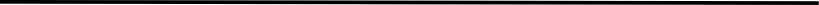 671636, Республика Бурятия, Курумканский район, п. Майский, ул. Ленина, 3. Тел: 98-3-37, факс 98-2-90,upravam@mail.ruРЕШЕНИЕ № 1-1от « 15 » сентября 2023 г.«Об утверждении Председателя и заместителя председателя Совета депутатов»Во исполнение Федерального закона от 06 октября 2003 года № 131-ФЗ «Об общих принципах организации местного самоуправления в Российской Федерации», Устава муниципального образования «Майск» Совет депутатов муниципального образования сельское поселение «Майск»РЕШИЛ:Утвердить кандидатуру Кобелевой Елены Леонидовны на должность Председателя Совета депутатов муниципального образования сельское поселение «Майск»;Утвердить кандидатуру Тудуповой Надежды Ширеторовны на должность заместителя Председателя Совета депутатов муниципального образования сельское поселение «Майск»;Настоящее Решение вступает в силу со дня его официального обнародования.Председатель Совета депутатов муниципального                     Е.Л.Кобелеваобразования сельское поселение «Майск»		